Реквізити навчальної дисципліниРозподіл годинПрограма навчальної дисципліниОписнавчальної дисципліни, її мета, предмет вивчання та результати навчанняДисципліна «Методологія розробки авторських та дослідницьких реабілітаційних програм на засадах доказової медицини» дозволить підготувати спеціалістів до участі в створенні документації, наукових публікацій, виконанні індивідуального плану аспіранта, що є основою до написання дисертації. Метою дисципліни є формування у студентів здатностей: формулювати мету розробки авторських та дослідницьких реабілітаційних програм за темою дисертації, завдання та шляхи їх вирішення; розробляти і планувати нові авторські та дослідницькі програми фізичної терапії та ерготерапії; використовувати інтернет-ресурси для рішення експериментальних і практичних завдань у галузі професійної діяльності; розробляти і реалізовувати нові програми фізичної терапії та ерготерапії; здійснювати оцінку ефективності застосованих технологій фізичної терапії та узагальнювати отримані результати; Для вивчення дисципліни необхідні навички:Знання іноземної мови.Здатність до абстрактного мислення, аналізу та синтезу.Здатність до пошуку, оброблення та аналізу інформації з різних джерел.Мета дисципліни: підготовка висококваліфікованих, конкурентноспроможних, інтегрованих у європейський та світовий науково-освітній простір фахівців ступеня доктора філософії в галузі охорони здоров’я за спеціальністю 227 Фізична терапія, ерготерапія, здатних розв’язувати комплексні проблеми фізичної терапії людини та розробляти авторські реабілітаційні програми на основі отриманих знань, що передбачає глибоке переосмислення наявних та створення нових цілісних знань у фізичній терапії, ерготерапіїта професійній практиці, що зроблять вагомий внесок у забезпечення новітніх наукових досліджень та інноваційних розробок.Загальні компетентностіЗК1 Здатність до наукового пошуку та формулювання наукових гіпотез.ЗК2 Здатність до абстрактного мислення, аналізу, синтезу та оцінки сучасних наукових досягнень, генерування нових знань при вирішенні дослідницьких і практичних завдань.ЗК9 Здатність планувати та здійснювати особистий та професійний розвиток.Спеціальні (фахові) компетентності:ФК1 Здатність володіти сучасними методами збору інформації для наукового дослідження у фізичній терапії, ерготерапії, виокремлення первинних і вторинних джерел, ведення спеціальної документації, використання технологій.ФК2 Здатність відокремлювати структурні елементи, які складають основу системи фізичної терапії, ерготерапії, застосовувати знання, набуті під час попередніх фундаментальних та прикладних досліджень, у комплексному аналізі явищ і процесів, що виникають у фізичній терапії, ерготерапії в Україні та інших країнах.ФК3 Здатність критичного осмислення та перевірки зроблених іншими дослідниками припущень чи висновків, які вважаються доведеними у фізичній терапії, ерготерапії, адаптувати наукову діяльність до змінних практичних умов.ФК4 Здатність до використання традиційних та новітніх інформаційно-комунікаційних технологій, сучасних комп’ютеризованих, роботизованих, мікропроцесорних систем і засобів й наукового обладнання у фізичній терапії, ерготерапії. ФК 7 Здатність формулювати та відстоювати результати власних досліджень у наукових дискусіях, до ефективної професійної взаємодії у мультидисциплінарній команді. ФК 8 Здатність проводити аналіз результатів наукових досліджень і використовувати їх у науковій, освітній та практичній діяльності, усвідомлювати їх потенційні наслідки, обирати науково обґрунтовані підходи у фізичній терапії, організовувати та забезпечувати процеси управлінської діяльності з урахуванням тенденцій реформування галузі.Результатами навчання після вивчення дисципліни:ПРН 2 Використовувати традиційні та новітні інформаційнокомунікаційні технології; виокремлювати первинні та вторинні джерела. ПРН 3 Виявляти та аналізувати системні зв’язки, бачити протиріччя і проблеми, незалежно мислити. ПРН 4 Прогнозувати вплив і ефект застосовуваних методів, технічних засобів і технологій фізичної терапії. ПРН 5 Самостійно працювати з нормативними документами; організовувати роботу членів колективу у змінних умовах; діяти в умовах обмеженого часу та ресурсів. ПРН 6 Розв’язувати складні задачі і проблеми, що виникають у професійній діяльності. ПРН 7 Демонструвати знання концептуальних і методологічних засад розв’язання наукових проблем у фізичній терапії, ерготерапії та дотичних міждисциплінарних напрямах.ПРН 9Самостійно обирати та безпечно застосувати відповідні методи обстеження у фізичній терапії, ерготерапії, аналізувати і трактувати отриману інформацію.ПРН 10Висувати оригінальні підходи та стратегії; підбирати адекватні наукові методи дослідження; формулювати тарозв'язувати задачі дослідження.ПРН 11Самостійно аналізувати наукову та методичну інформацію; виявляти та аналізувати системні зв’язки, бачити протиріччя і проблеми, незалежно мислити.ПРН 14 Генерувати ідеї, формувати і перевіряти наукові гіпотези, обґрунтувати висновки належними результатами теоретичних та емпіричних досліджень, визначати закономірності притаманні предметній області фізичної терапії та ерготерапії. ПРН 15 Аналізувати результати наукових досліджень та передбачати наслідки їх впровадження; змінювати технології педагогічної та практичної діяльності згідно нових наукових досліджень. ПРН 16 Розробити та впровадити науковий проект (дисертаційну роботу), який дає можливість переосмислити наявне та створити нове цілісне знання та професійну практику, розв’язати значущі наукові та практичні проблеми фізичної терапії та ерготерапії з дотриманням норм академічної етики і врахуванням соціальних, економічних, екологічних та правових аспектів. ПРН 17 Демонструвати використання технічних комплексів, систем і засобів, наукових методів дослідження у професійній галузі, що потребує оновлення та інтеграції знань. ПРН 18 Самостійно обирати та безпечно застосувати відповідні технічні та ортопедичні засоби для використання у фізичній терапії, ерготерапії. ПРН 19 Самостійно здійснювати пошук інформації сучасних технічних і ортопедичних засобів для фізичної терапії та ерготерапії.Пререквізити та постреквізити дисципліни (місце в структурно-логічній схемі навчання за відповідною освітньою програмою)Навчальна дисципліна «Методологія розробки авторських та дослідницьких реабілітаційних програм на засадах доказової медицини» має міждисциплінарний характер. Вона базується на знаннях, отриманих студентами на попередньому курсі з основ економіки, філософії, математики, інформатики, статистики. Практичні завдання за дисципліною орієнтовані на тему дисертаційного дослідження аспіранта.Отримані практичні навички та засвоєні теоретичні знання під час вивчення навчальної дисципліни «Методологія розробки авторських та дослідницьких реабілітаційних програм на засадах доказової медицини» є важливою складовою успішних досліджень за темою дисертації аспіранта..Необхідні навички:Здатність до абстрактного мислення, аналізу та синтезу.Здатність працювати в команді. Здатність застосовувати знання у практичних ситуаціях.Здатність спілкуватися державною мовою як усно, так і письмовоЗдатність вчитися і оволодівати сучасними знаннями.Здатність до проведення досліджень на відповідному рівні.Здатність генерувати нові ідеї (креативність). Здатність добре орієнтуватись в основних проблемах і завданнях охорони здоров’я;Здатність працювати з медичною документацією, що стосується напрямку дисертаційного дослідженняЗдатність враховувати психічні, психологічні, вікові, індивідуальні, релігійні та інші особливості пацієнтів у процесі фізичної терапії, ерготерапіїЗдатність розуміти та виконувати свої професійні обов’язки у межах своїх компетенційЗдатність узагальнювати власний досвід застосування технологій фізичної терапії, аналізувати отриману інформацію та робити правильні висновки Зміст навчальної дисципліни Програмні результати навчання, контрольні заходи та терміни виконання оголошуються студентам на першому занятті.Домашня контрольна робота є поточним контрольним заходом, яка охоплює практичні навички застосовувати сучасні інструменти і технології пошуку, оброблення та аналізу інформації, дослідження дотичних до реабілітаційної інженерії міждисциплінарних напрямів з використанням сучасних інструментів, критично аналізувати результати власних досліджень і результати інших дослідників у контексті усього комплексу сучасних знань щодо досліджуваної проблеми. Модульна контрольна робота є поточним контрольним заходом, який охоплює практичні навички застосування інструментів точних наук для кількісного визначення, аналізу і оцінки функціональних систем і процесів взаємодіючих природних і штучних систем, що дозволить: досліджувати, розробляти, застосовувати, вдосконалювати та впроваджувати рішення, засоби та методи інженерних і точних наук, а також методи та технології медичної та реабілітаційної інженерії для вирішення проблем, пов’язаних зі здоров’ям та якістю життя людини.Навчальні матеріали та ресурсиБазова література:Сиволап В. Д. Основні принципи доказової медицини : навчальний посібник для здобувачів ступеня доктора філософії за третім освітньо-науковим рівнем в галузі знань 22 “Охорона здоров’я”/ В. Д. Сиволап, С. М. Кисельов, Д. А. Лашкул. – Запоріжжя : ЗДМУ, 2020. – 208с.Бойчук Т., Голубєва М, Левандовський О, Войчишин Л. Основи діагностичних досліджень у фізичній реабілітації: навч. посібник. Львів: ЗУКЦ; 2010. 240 с. С. М. Кисельов  ОСНОВНІ ПРИНЦИПИ ДОКАЗОВОЇ МЕДИЦИНИ/ НАВЧАЛЬНИЙ ПОСІБНИК. Запоріжжя-2018. 115с.Важинський С.Е., Щербак Т І. Методика та організація наукових досліджень : Навч. посіб. / С. Е. Важинський, Т І. Щербак. - Суми: СумДПУ імені А. С. Макаренка, 2016. - 260 сРежим доступу:https://nuczu.edu.ua/sciencearchive/Articles/gornostal/vajinskii%20posibnyk.pdfКаламбет С.В. Методолія наукових досліджень: Навч. посіб. / С.В. Каламбет, С.І. Іванов, Ю.В. Півняк Ю.В. -Дн-вськ: Вид-во Маковецький, 2015. -191 с.Режим доступу:https://pgasa.dp.ua/wp-content/uploads/2017/10/3-1.pdfМарцин В.С., Міценко Н.Г., Даниленко О.А. та ін. Основи наукових досліджень Навчальний посібник /Л.: Ромус-Поліграф, 2002.-128 c.Режим доступу:http://kist.ntu.edu.ua/textPhD/osNaukDos.pdfМєлков Ю. О. Методичні рекомендації до семінарських занять з дисципліни «Основи наукових досліджень» (для бакалаврів). - К. : МАУП, 2016. -17 с.Режим доступу:https://maup.com.ua/assets/files/lib/metod/7330.pdfОснови наукових досліджень: навч. посіб. /за заг. ред. Т. В. Гончарук. — Тернопіль, 2014. — 272 с Режим доступу: http://dspace.wunu.edu.ua/bitstream/316497/4874/3/ПОСІБНИК%20ОНД%20друк.pdfОснови методології та організації наукових досліджень: Навч. посіб. для студентів, курсантів, аспірантів і ад'юнтів / за ред. А. Є. Конверського. — К.: Центр учбової літератури, 2010. — 352 с Режим доступу: https://biology.univ.kiev.ua/images/stories/Upload/Kafedry/Biofizyky/2014/konversky_osn_metod_ta_org_nayk_dosl.pdfТушева В. В. Т92 Основи наукових досліджень: Навчальний посібник/ В. В. Тушева, УМО НАПН України. — Харків: «Федорко», 2014. — 408 с. Режим доступу: http://dspace.hnpu.edu.Ua/bitstream/123456789/1356/1/	Тушева%20В.%20В.%20 Основи%20наукових%20досліджень%2 20.pdfДодаткова література:Цехмістрова Г.С. - кандидат педагогічних наук, доцент кафедри педагогіки та психології Київського Університету туризму, економіки і права. Основи наукових досліджень. Навчальний посібник. - Київ: Видавничий Дім «Слово», 2004. - 240 сРежим доступу:https://www.imath.kiev.ua/~golub/ref/tsekhmistrova.pdfБірта Г. О. Методологія і організація наукових досліджень. [текст] : навч. посіб. / Г. О. Бірта, Ю.Г. Бургу- К. : «Центр учбової літератури», 2014. -142 с.Режим доступу:https://shron1.chtyvo.org.ua/Burhu_Yurii/Metodolohiia_i_orhanizatsiia_naukovykh_doslidzhen.pdfОснови наукових досліджень: Організація наукових досліджень: Конспект лекцій для студентів - магістрантів приладобудівного факультету/Уклад. Н.І. Бурау. - К.: НТУУ «КПІ», 2007. - 33Режим доступу:https://kafpson. kpi. ua/Arhiv/Burau/lecture_ond.pdfКраус Н.М. К78 Методологія та організація наукових досліджень: навчальнометодичний посібник. - Полтава: Оріяна, 2012. -183 с.Режим доступу:http://dspace.puet.edu.ua/bitstream/123456789/5104/1/Посібник%20МОНД%20Краус%20Н.М.pdfСамостійна робота студента/аспірантаВиди самостійної роботи: підготовка до аудиторних занять здійснюється відповідно до плану дисципліни, проведення розрахунків за первинними даними, отриманими на лабораторних заняттях, розв’язок задач, написання реферату, виконання розрахункової роботи, виконання домашньої контрольної роботи тощо надсилається викладачу в електронному вигляді через систему MOODLE та в терміни часу вказаний у системі поточного оцінювання.Політика та контрольПолітика навчальної дисципліни (освітнього компонента)Порушення термінів виконання завдань та заохочувальні бали:Відвідування занятьВідвідування лекцій, практичних та виїзних занять не оцінюється, за відсутність на них нараховуються штрафні бали. Студентам рекомендується відвідувати заняття, оскільки на них викладається теоретичний матеріал та розвиваються навички, необхідні для виконання семестрового індивідуального завдання. Система оцінювання орієнтована на отримання балів за активність студента, а також виконання завдань, які здатні розвинути практичні уміння та навички.Пропущені контрольні заходи можна перескласти до завершення атестаційного тижня.Тематичне завдання, яке подається на перевірку з порушенням терміну виконання – не оцінюється.Календарний рубіжний контрольПроміжнаатестаціястудентів(далі–атестація)єкалендарнимрубіжнимконтролем. Метою проведення атестації є підвищення якості навчання студентів та моніторинг виконання графіка освітнього процесу студентами1.Академічна доброчесністьПолітика та принципи академічної доброчесності визначені у розділі 3 Кодексу честі Національного технічного університету України «Київський політехнічний інститут імені Ігоря Сікорського». Детальніше: https://kpi.ua/code.Норми етичної поведінкиНорми етичної поведінки студентів і працівників визначені у розділі 2 Кодексу честі Національного технічного університету України «Київський політехнічний інститут імені Ігоря Сікорського». Детальніше:https://kpi.ua/code.Процедура оскарження результатів контрольних заходівСтуденти мають можливість підняти будь-яке питання, яке стосується процедури контрольних заходів та очікувати, що воно буде розглянуто згідно із наперед визначеними процедурами. Студенти мають право оскаржити результати контрольних заходів, але обов’язково аргументовано, пояснивши з яким критерієм не погоджуються відповідно до оціночного листа та/або зауважень.1Рейтингові системи оцінювання результатів навчання: Рекомендації до розроблення і застосування. Київ: КПІ ім. Ігоря Сікорського, 2018. 20 с.Види контролю та рейтингова система оцінювання результатів навчання (РСО)Модульна контрольна робота є поточним контрольним заходом, який охоплює практичні навички застосування інструментів точних наук для кількісного визначення, аналізу і оцінки функціональних систем і процесів взаємодіючих природних і штучних систем, що дозволить: досліджувати, розробляти, застосовувати, вдосконалювати та впроваджувати рішення, засоби та методи інженерних і точних наук, а також методи та технології медичної та біоінженерії для вирішення проблем, пов’язаних зі здоров’ям та якістю життя людини.Домашня контрольна робота є поточним контрольним заходом, яка охоплює практичні навички застосовувати сучасні інструменти і технології пошуку, оброблення та аналізу інформації, дослідження дотичних до реабілітаційної інженерії міждисциплінарних напрямів з використанням сучасних інструментів, критично аналізувати результати власних досліджень і результати інших дослідників у контексті усього комплексу сучасних знань щодо досліджуваної проблеми. Система оцінюванняРезультати оголошуються кожному студенту окремо у присутності або в дистанційній формі (у системі Moodle або е-поштою).Семестрова атестація студентівДодаткові умови допуску до екзамену/заліку:1. Виконання практичних робіт;2. Позитивний результат першої атестації та другої атестації;3. Відвідування 60% лекційних занять.Таблиця переведення рейтингових балів до оцінок за університетською шкалою 2Додаткова інформація з дисципліни (освітнього компонента)Перелік запитань для підготовки до модульної контрольної роботи, а також для підготовки до екзамену наведено у додатку 1.Дистанційне навчання через проходження додаткових он-лайн курсів за певною тематикою допускається за умови погодження зі студентами. У разі, якщо невелика кількість студентів має бажання пройти он-лайн курс за певною тематикою, вивчення матеріалу за допомогою таких курсів допускається, але студенти повинні виконати всі завдання, які передбачені у навчальній дисципліні.Список курсів пропонується викладачем після виявлення бажання студентами (оскільки банк доступних курсів поновлюється майже щомісяця).Студент надає документ, що підтверджує проходження дистанційного курсу (у разі проходження повного курсу) або надає виконані практичні завдання з дистанційного курсу та за умови проходження усної співбесіди з викладачем за пройденими темами може отримати оцінки за контрольні заходи, які передбачені за вивченими темами (експрес-контрольні / тестові завдання, практичні роботи).2 Оцінювання результатів навчання здійснюється за рейтинговою системою оцінювання відповідно до рекомендацій Методичної ради КПІ ім. Ігоря Сікорського , ухвалених протоколом №7 від 29.03.2018 року.Робочу програму навчальної дисципліни (силабус):Складено: дмн проф. Худецьким Ігорем Юліановичом, к.т.н., доц., Антоновою-Рафі Юлією ВалеріївноюУхвалено кафедрою_ББЗЛ(протокол № 1від  26.08.2021)Погоджено Методичною комісією факультету (протокол № 1 від 30.08.2021)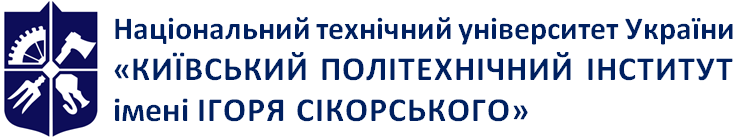 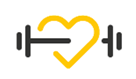 Кафедра Біобезпеки і здоров’я людиниМетодологія розробки авторських та дослідницьких реабілітаційних програм на засадах доказової медициниРобоча програма навчальної дисципліни (Силабус)Методологія розробки авторських та дослідницьких реабілітаційних програм на засадах доказової медициниРобоча програма навчальної дисципліни (Силабус)Методологія розробки авторських та дослідницьких реабілітаційних програм на засадах доказової медициниРобоча програма навчальної дисципліни (Силабус)Рівень вищої освітиТретій (освітньо-науковий)Галузь знань22 Охорона здоров’я1Спеціальність227 Фізична терапія , ерготерапіяОсвітня програмаФізична терапія, ерготерапіяСтатус дисципліниНормативнаФорма навчанняочна(денна)Рік підготовки, семестр2курс, осіннійОбсяг дисципліни4 кредити ЄКТС/120 годинСеместровий контроль/ контрольні заходиМКР, ДКР, Екзамен Розклад занятьЗа розкладом на сайті http://rozklad.kpi.ua/Мова викладанняУкраїнськаІнформація про 
керівника курсу / викладачівЛектор д.м.н. проф..Худецький І. Ю.igorkhudetskyy@gmail.com0672830011Практичні / Семінарські: к.т.н., доц., Антонова-Рафі Юлія Валеріївнаantonova-rafi@ukr.net 0675063994Розміщення курсуhttps://do.ipo.kpi.ua/course/view.php?id=5416СеместрЛекціїПрактичніСамостійна роботаосінній семестр262074№ з/пТемаПрограмні результати навчанняОсновні завданняОсновні завдання№ з/пТемаПрограмні результати навчанняКонтрольнийзахідТермінвиконання1Поняття авторська програма фізичної терапії, ерготерапіїПРН 2ПРН 10Практичнезаняття №11 тиждень2Поняття дослідницька програма фізичної терапії, ерготерапіїПРН 4ПРН 11Практичнезаняття №22 тиждень3Визначення та процедури обґрунтування  необхідності авторських чи дослідницьких програма фізичної терапії, ерготерапії за темою ПРН 3ПРН 4Практичнезаняття №33 тиждень4Клінічна епідеміологія у фзичній терапії в рамках дисертаційного дослідження аспірантаПРН 11Практичнезаняття №44 тиждень5Доказова медицина при розробці авторських та дослідницьких реабілітаційних програмПРН 5ПРН 9Практичне заняття №55 тиждень6Особливості алгоритмізації процедури розробки дослідницьких програм фізичної терапії, ерготерапіїПРН 6ПРН 10Практичнезаняття №6, Практичнезаняття №76 тиждень7Особливості алгоритмізації процедури розробки авторських програм фізичної терапії, ерготерапіїПРН 3ПРН 11Практичнезаняття №87тиждень8Визначення ефективності авторських реабілітаційних програм ПРН 3ПРН 4ПРН 19Практичне заняття №98 тиждень9Інформаційне забезпечення авторських реабілітаційних програмПРН 11ПРН 17Практичнезаняття №10,ДКР9 тиждень10Особливості порівняльного аналізу авторських і існуючих реабілітаційних програм ПРН 15ПРН 7Практичне заняття №1110тиждень11Правове забезпечення розробці авторських та дослідницьких реабілітаційних програм ПРН 14ПРН 18Практичне заняття №1211 тиждень12Модульна контрольнароботавсіПрактичнезаняття №1312 тиждень13Екзаменвсі13 тижденьЗаохочувальні балиЗаохочувальні балиШтрафні балиШтрафні балиКритерійВаговий балКритерійВаговий балВиконання практичних робіт1,5 балиПорушення термінів виконання практичних робіт0,5 балуІніціативне опрацювання окремих проблемних питань в рамках предмету2Ініціативне опрацювання та представлення окремих проблемних питань в рамках предмету3Ініціативне опрацювання та представлення окремих проблемних питань в рамках предмету англійською4Своєчасна здача ДКР0 балівНесвоєчасна здача ДКР3 балаСвоєчасне написання МКР0 балівНесвоєчасне написання МКР5 балівСвоєчасна здача іспиту0балівПерездача іспиту5 балівНаписання тез, статті, участь у міжнародних, всеукраїнських та/або інших заходах або конкурсах за тематикою навчальної дисципліни10 балівКритерійКритерійКритерійПершаатестаціяДругаатестаціяТермін атестації 1Термін атестації 1Термін атестації 14-ий тиждень10-ий тижденьУмови отримання атестаціїПоточний рейтинг 1Поточний рейтинг 1≥ 13 балів≥ 30 балівУмови отримання атестаціїВиконання практичних робітПрактична робота 1-4++Виконання практичних робітПрактична робота 5-10-+Здача ДКРЗдача ДКР-+№з/пКонтрольний захід%ВаговийбалКіл-тьВсього1. Практична робота19,51,51319,52. Модульна контрольна робота12121123, Домашня контрольна робота88184. Дистанційне навчання/Наукова діяльність20,520,5120,55.Екзамен4040140ВсьогоВсьогоВсьогоВсього100№ з/пМодульна контрольна робота%Ваговий балКіл-тьВсього1.Відповідь правильна (не менше 90% потрібної інформації)90303902.Несуттєві помилки у відповіді (не менше 75% потрібної інформації)75253753.Є недоліки у відповіді та певні помилки (не менше 60% потрібної інформації)60203604.Відповідь на тестове запитання з варіантами відповідей10101105.Відповідь відсутня або невірна0030Максимальна кількість балівМаксимальна кількість балівМаксимальна кількість балівМаксимальна кількість балів100№ з/пДистанційне навчання%Ваговий балКіл-тьВсього1.Відповідь на контрольні запитання в онлайн-системі Webex або Zoom40104402.Відповідь на тести у системі Moodle50105503.Вчасність проходження дистанційного навчання1010110ВсьогоВсьогоВсьогоВсього100№ з/пЗалікова контрольна робота%Ваговий балКіл-тьВсього1.Відповідь правильна (не менше 90% потрібної інформації)90303902.Несуттєві помилки у відповіді (не менше 75% потрібної інформації)75253753.Є недоліки у відповіді та певні помилки (не менше 60% потрібної інформації)60203604.Відповідь на тестове запитання з варіантами відповідей10101105.Відповідь відсутня або не правильна0030Максимальна кількість балівМаксимальна кількість балівМаксимальна кількість балівМаксимальна кількість балів100Обов’язкова умова допуску до екзамену/залікуОбов’язкова умова допуску до екзамену/залікуКритерій1Поточний рейтингRD > 602Виконання семестрового індивідуального завданняПроходження дистанційного навчання RD > 603Виконання модульної контрольної роботиКількість балів РМОд>84Залікова контрольна роботаКількість балів R3An> 60Рейтингові бали, RDОцінка зауніверситетською шкалоюМожливість отриманняоцінки «автоматом»95 ≤ RD ≤ 100ВідмінноВідмінно85 ≤ RD ≤ 94Дуже добреДуже добре75 ≤ RD ≤ 84ДобреДобре65 ≤ RD ≤ 74Задовільно-60 ≤ RD ≤ 64Достатньо-RD < 60Незадовільно-Невиконання умов допускуНе допущено-